8414 Taïg Khris dialogue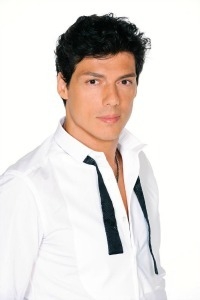 vem är det?det är Taïg Khris, känner ni inte till honom?nej, jag känner inte till honomoj oj oj, känner ni inte till Taïg Khris!? Känner ni inte till honom?oj oj oj, känner ni inte till Taïg Khris!? Känner ni inte till honom?vad gör han?det är en stor mästare i rollerjaså, han har ett konstigt namnkonstigt nej, men han är född i Algerietok, men han bor i Paris?ja, han upptäcker rollern när han är 5 år och när han ser de unga på Trocadéroja, han upptäcker rollern när han är 5 år och när han ser de unga på Trocadéroja, han upptäcker rollern när han är 5 år och när han ser de unga på Trocadéroja, han upptäcker rollern när han är 5 år och när han ser de unga på Trocadéroåh på Trocadéroesplanaden i Paris?ja, just det, det är precis framför Eiffeltornet och det finns många människor som åker skate och roller därja, just det, det är precis framför Eiffeltornet och det finns många människor som åker skate och roller därja, just det, det är precis framför Eiffeltornet och det finns många människor som åker skate och roller därja, just det, det är precis framför Eiffeltornet och det finns många människor som åker skate och roller därja, just det, det är precis framför Eiffeltornet och det finns många människor som åker skate och roller därja, just det, det är precis framför Eiffeltornet och det finns många människor som åker skate och roller därhur gammal är han Taïg?han är född den 27:e juli 1975alltså är han.............år gammalden 29:e maj 2010 hoppar han från Eiffeltornetpå roller?ja, han hoppar från en ramp och han gör ett fritt fall på 12,5 meterja, han hoppar från en ramp och han gör ett fritt fall på 12,5 meterja, han hoppar från en ramp och han gör ett fritt fall på 12,5 meterdet är otroligt!ja, han riskerar sitt varje gånghan tycker om extremsporter då?helt och hållet, han är världsmästare flera gångerhan har vunnit mycket alltså?ja, det är t.o.m. den idrottsman som har vunnit mest inom extremsporternaja, det är t.o.m. den idrottsman som har vunnit mest inom extremsporternaja, det är t.o.m. den idrottsman som har vunnit mest inom extremsporternaja, det är t.o.m. den idrottsman som har vunnit mest inom extremsporternaja, det är t.o.m. den idrottsman som har vunnit mest inom extremsporternaåh ja, jag förstår, har han syskon?han har en bror som håller mycket på med Capoeirahan har en bror som håller mycket på med Capoeirahan har en bror som håller mycket på med Capoeirajag ser, tack du har lärt mig många sakeringen orsak, nu vet du vem Taïg Khris är!absolut, vi ses senare!vi ses senare!Taïg Khris est né le vingt-sept juillet dix-neuf cent soixante-quinze à Alger, en Algérie. Son père est algérien et sa mère est grecque. Il a un frère qui s’appelle Reda Eline Khris mais qu’on appelle souvent Lino Khris. Son frère est un grand pratiquant de Capoeira. La famille Khris a beaucoup bougé et Taïg n’a pas toujours été à l’école. Ses parents lui ont motivé de développer ses passions et très jeune il commence à faire du patin à roulettes et du tennis. C’est devant la Tour Eiffel, sur la célèbre Esplanade du Trocadéro qu’il découvre le patin à roulettes. Déjà à cinq ans il apprend des figures de plus en plus acrobatiques. Aujourd’hui il travaille comme animateur de télé sur W9 et il est aussi un grand champion de roller agressif. 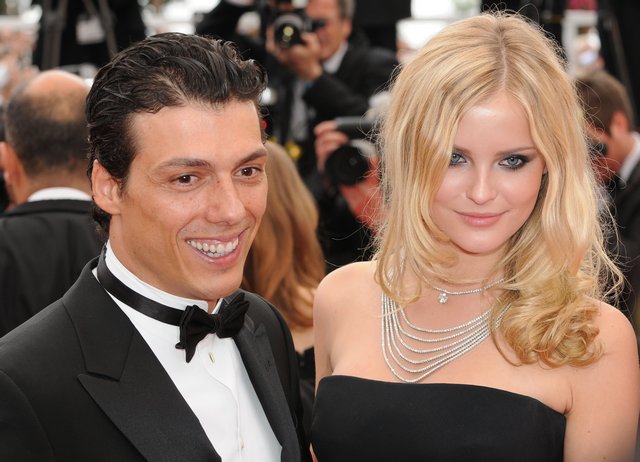 Il a été champion du monde trois fois et il a gagné soixante-quinze victoires en compétition (entre autres au X Games). C’est même le sportif le plus titré dans l’histoire des sports extrêmes. Il est le premier à réussir un double backflip (c’est une double rotation arrière) en compétition. Et il devient très célèbre le vingt-neuf mai deux mille dix quand il saute dans le vide en roller depuis une plateforme sur la Tour Eiffel. Il fait une chute libre de 12,5 mètres. La même année il gagne l’émission d’aventure « Pékin Express ». Il a aussi participé à l’émission « Danse avec les stars 3 » en 2012 mais il perd en finale. Il a battu plusieurs recors de monde, entre autres le deux juillet deux mille  onze quand il a sauté du Sacré-Cœur sur une longueur de vingt-neuf mètres. L’ancien record était détenu par son ami, le skateboarder américain Danny Way. Sur la photo vous voyez Taïg Khris avec sa belle compagne et mannequin Petra Silander.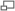 Taïg Khris est né le vingt-sept juillet dix-neuf cent soixante-quinze à Alger, en Algérie. Son père est algérien et sa mère est grecque. Il a un frère qui s’appelle Reda Eline Khris mais qu’on appelle souvent Lino Khris. Son frère est un grand pratiquant de Capoeira. La famille Khris a beaucoup bougé et Taïg n’a pas toujours été à l’école. Ses parents lui ont motivé de développer ses passions et très jeune il commence à faire du patin à roulettes et du tennis. C’est devant la Tour Eiffel, sur la célèbre Esplanade du Trocadéro qu’il découvre le patin à roulettes. Déjà à cinq ans il apprend des figures de plus en plus acrobatiques. Aujourd’hui il travaille comme animateur de télé sur W9 et il est aussi un grand champion de roller agressif. Il a été champion du monde trois fois et il a gagné soixante-quinze victoires en compétition (entre autres au X Games). C’est même le sportif le plus titré dans l’histoire des sports extrêmes. Il est le premier à réussir un double backflip (c’est une double rotation arrière) en compétition. Et il devient très célèbre le vingt-neuf mai deux mille dix quand il saute dans le vide en roller depuis une plateforme sur la Tour Eiffel. Il fait une chute libre de 12,5 mètres. La même année il gagne l’émission d’aventure « Pékin Express ». Il a aussi participé à l’émission « Danse avec les stars 3 » en 2012 mais il perd en finale. Il a battu plusieurs recors de monde, entre autres le deux juillet deux mille  onze quand il a sauté du Sacré-Cœur sur une longueur de vingt-neuf mètres. L’ancien record était détenu par son ami, le skateboarder américain Danny Way. Sur la photo vous voyez Taïg Khris avec sa belle compagne et mannequin Petra Silander.